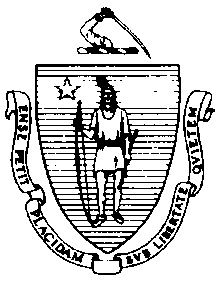 The Executive Office of Health and Human ServicesDepartment of Public HealthBureau of Environmental HealthCommunity Sanitation Program-4619Telephone: 617-624-5758/Facsimile: 617-624-5777TTY: 617-624-5286Jonathan.Brown2@state.ma.usMay 19, 2014 James J. Saba, SuperintendentMCI Cedar JunctionRe: Facility Inspection – MCI Cedar Junction, WalpoleDear Superintendent Saba:In accordance with M.G.L. c. 111, §§ 5, 20, and 21, as well as Massachusetts Department of Public Health (Department) Regulations 105 CMR 451.000: Minimum Health and Sanitation Standards and Inspection Procedures for Correctional Facilities; 105 CMR 480.000: Storage and Disposal of Infectious or Physically Dangerous Medical or Biological Waste (State Sanitary Code, Chapter VIII); 105 CMR 590.000: Minimum Sanitation Standards for Food Establishments (State Sanitary Code Chapter X); the 1999 Food Code; and 105 CMR 205.000 Minimum Standards Governing Medical Records and the Conduct of Physical Examinations in Correctional Facilities; I conducted an inspection of MCI Cedar Junction on April 22, 23, and 24, 2014 accompanied by Richard Souther, Environmental Health and Safety Officer and Paul Halfmann of the Community Sanitation Program. Violations noted during the inspection are listed below including 329 repeat violations:HEALTH AND SAFETY VIOLATIONS(* indicates conditions documented on previous inspection reports)P Tower105 CMR 451.353*		Interior Maintenance: Light shield missingTower 1105 CMR 451.350*		Structural Maintenance: Ceiling damaged, leaks at spotlight105 CMR 451.353*	Interior Maintenance: Floor tiles damagedTower 2 105 CMR 451.350*	Structural Maintenance: Wall damaged under window at entrance105 CMR 451.350	Structural Maintenance: Wall corner damaged near door105 CMR 451.353*	Interior Maintenance: Floor tiles damaged at entrance105 CMR 451.353*	Interior Maintenance: Window sill damaged, paint peeling105 CMR 451.350*	Structural Maintenance: Window damaged, moisture between panesTower 3 105 CMR 451.350*	Structural Maintenance: Wall corner damaged near door105 CMR 451.353*	Interior Maintenance: Window sill damaged, paint peelingTower 4105 CMR 451.353*	Interior Maintenance: Floor tiles damaged105 CMR 451.350*	Structural Maintenance: Wall damaged behind doorTower 5105 CMR 451.126*	Hot Water: Hot water temperature recorded at 1350F105 CMR 451.353*	Interior Maintenance: Wall paint peeling105 CMR 451.353*	Interior Maintenance: Floor tiles damaged105 CMR 451.350	Structural Maintenance: Exterior tower door not rodent and weathertightTower 6105 CMR 451.350*	Structural Maintenance: Exterior stairs damaged105 CMR 451.350*	Structural Maintenance: Wall damaged under windows105 CMR 451.350*	Structural Maintenance: Wall damaged, corner above toilet105 CMR 451.353*	Interior Maintenance: Floor tiles damaged105 CMR 451.350*	Structural Maintenance: Ceiling damaged above stairs105 CMR 451.350	Structural Maintenance: Window damaged, moisture between panesTower 7 105 CMR 451.350*	Structural Maintenance: Ceiling damaged near spotlight105 CMR 451.353*	Interior Maintenance: Floor tiles damaged105 CMR 451.350	Structural Maintenance: Door frame cracked105 CMR 451.350	Structural Maintenance: Wall corner damaged near door105 CMR 451.126	Hot Water: Hot water temperature recorded at 1350FTower 8105 CMR 451.126*	Hot Water: Hot water temperature recorded at 1430F105 CMR 451.350*	Structural Maintenance: Wall damaged in staircase105 CMR 451.353*	Interior Maintenance: Cabinet under sink doesn’t close properly105 CMR 451.353	Interior Maintenance: Baseboard damagedGARAGEBreak Room	No Violations NotedBathroom105 CMR 451.126	Hot Water: Hot water temperature recorded at 1670F105 CMR 451.123	Maintenance: Urinal damagedVEHICLE TRAP				No Violations Noted105 CMR 451.353		Interior Maintenance: Floor paint peeling in main hallwayBathroom105 CMR 451.123*	Maintenance: Floor tiles damagedOUTER CONTROLBathroom (inside control)	No Violations NotedVending Area	No Violations NotedFemale Visitor Bathroom   	No Violations NotedMale Visitor Bathroom   105 CMR 451.123	Maintenance: Lock missing on stall doorHandicapped Bathroom   	No Violations NotedUtility Closet105 CMR 451.353*	Interior Maintenance: Mop stored in bucket105 CMR 451.353	Interior Maintenance: Air vent dirtyFemale Staff Bathroom	Unable to Inspect – Under ConstructionSuperintendent’s Investigators Office/Paralegal	No Violations NotedParole Office	No Violations NotedTreasurer’s Office	No Violations NotedMale Locker Room   105 CMR 451.123*	Maintenance: Soap scum on walls in shower # 1105 CMR 451.123*	Maintenance: Light shield missing105 CMR 451.123	Maintenance: Ceiling damaged, paint peeling105 CMR 451.353	Interior Maintenance: Hallway floor paint peeling 105 CMR 451.126	Hot Water: Hot water temperature recorded at 1370FLower Locker Room105 CMR 451.353*	Interior Maintenance: Floor tiles damaged under lockersFemale Locker Room   105 CMR 451.350*	Structural Maintenance: Wall unfinished near sink in corner105 CMR 451.353	Interior Maintenance: Ceiling tiles damagedFemale Staff Bathroom   105 CMR 451.126	Hot Water: Hot water temperature recorded at 770FVISITING ROOM Non-Contact Visits	No Violations NotedMale Bathroom   	No Violations NotedFemale Bathroom  105 CMR 451.123	Maintenance: Ceiling vent dusty Contact Visits	No Violations NotedRecords RoomFC 4-601.11(A)	Cleaning of Equipment and Utensils, Objective: Food contact surface dirty, toaster dirtyBathroom	No Violations NotedINNER CONTROL Control Room105 CMR 451.344                     Illumination in Habitable Areas: Light not functioning properly, bulb not working105 CMR 451.353	            Interior Maintenance: Light shield missing105 CMR 451.353                     Interior Maintenance: Ceiling tile missingBathroom105 CMR 451.123		Maintenance: Light shield missingSally Port105 CMR 451.353                      Interior Maintenance: Ceiling tile missing10 BLOCK 105 CMR 451.320*	Cell Size: Inadequate floor space in all cellsHallway105 CMR 451.353	Interior Maintenance: Stair treads damaged2nd FloorBathroom   	No Violations NotedLeft SideHallway	No Violations NotedShower	Unable to Inspect - Not in UseSlop Sink	No Violations NotedCells	No Violations NotedMedical Room105 CMR 451.353*	Interior Maintenance: Ceiling tile damaged near windowVisiting Area - Visitors	No Violations NotedVisiting Area – Inmates 105 CMR 451.350*	Structural Maintenance: Ceiling damagedLaw Library 	No Violations NotedStorage	No Violations NotedMop Room   105 CMR 451.344	Illumination in Habitable Areas: Light fixture not functioning properly, light outRight SideShower105 CMR 451.123	Maintenance: Soap scum on floorMop Closet105 CMR 451.353*	Interior Maintenance: Light shield missingStorage105 CMR 451.353*	Interior Maintenance: Ceiling paint peeling Cells105 CMR 451.103	Mattresses: Mattress damaged in cell # 461st FloorBathroom   105 CMR 451.130*	Plumbing: Plumbing not maintained in good repair, faucet leaksBreak Room	No Violations NotedOffice	No Violations NotedVisitor’s Room	No Violations NotedLeft SideShower105 CMR 451.123*	Maintenance: Soap scum on walls in shower 105 CMR 451.123*	Maintenance: Wall paint peeling105 CMR 451.123*	Structural Maintenance: Ceiling damaged105 CMR 451.123*	Maintenance: Shower curtain dirtyOfficer’s Office 	No Violations NotedStorage	No Violations NotedMop Sink 	No Violations NotedCells	No Violations NotedRight SideShower105 CMR 451.123*	Maintenance: Walls dirty105 CMR 451.123*	Maintenance: Soap scum on walls in shower105 CMR 451.123	Maintenance: Shower curtain dirtyMop Sink	No Violations NotedStorage 	No Violations NotedCells105 CMR 451.140*	Adequate Ventilation: Inadequate ventilation, air vent blocked in cell # 22105 CMR 451.140	Adequate Ventilation: Inadequate ventilation, air vent blocked in cell # 24FOOD SERVICEDining Area105 CMR 451.350*	Structural Maintenance: Wall damaged105 CMR 451.353*	Interior Maintenance: Ceiling paint peeling105 CMR 451.353*	Interior Maintenance: Fans dirtyInmate Bathroom   	No Violations NotedServing Area	No Violations NotedOven and Kettle Area	No Violations NotedPrep AreaFC 4-501.114(A)*	Maintenance and Operation; Equipment: Chlorine sanitizer solution tested greater 	than recommended concentrationCooler # 4FC 6-501.11*	Maintenance and Operation; Repairing: Facility not in good repair, one light outFC 6-501.11*	Maintenance and Operation; Repairing: Facility not in good repair, uneven floorDishwashing AreaFC 6-501.12(A)	Maintenance and Operation; Cleaning: Facility not cleaned properly, ceiling dirtyFC 6-501.12(A)	Maintenance and Operation; Cleaning: Facility not cleaned properly, floor dirtyFC 6-501.11	Maintenance and Operation; Repairing: Facility not in good repair, ceiling paint peelingDishwasher Machine Area	No Violations NotedBakery FC 4-903.11(A)(2)*	Protection of Clean Items, Storing: Single-service items not protected from contamination, utensils left uncoveredFC 6-501.12(A)*	Maintenance and Operation; Cleaning: Facility not cleaned properly, floor dirtyDiet Cooler	No Violations NotedDiet Freezer	No violations NotedStaff OfficeFC 6-501.11	Maintenance and Operation; Repairing: Facility not in good repair, hole in wallFC 4-501.114(A)	Maintenance and Operation; Equipment: Chlorine sanitizer solution tested greater 	than recommended concentrationPaper Room	No Violations NotedDry StorageFC 6-501.12(A)*	Maintenance and Operation; Cleaning: Facility not cleaned properly, debris on floorFC 6-501.111(B)*	Maintenance and Operations; Pest Control: Insects observed inside food productFC 3-305.11(A)(3)	Preventing Contamination from Premises: Food stored in an inappropriate location, 	food stored less than 6 inches from the floorFC 3-302.11(A)(4)	Preventing Food and Ingredient Contamination: Preventing cross contamination, food 	not appropriately coveredFC 4-903.11(A)(2)	Protection of Clean Items, Storing: Single-service items not protected from contamination, utensils left uncoveredTool CribFC 3-304.12(A)*	Preventing Contamination from Utensils: Scoop stored in sugar bucketFC 3-305.12(I)	Preventing Contamination from Premises: Food stored under cleaning products and 	other chemicalsFC 3-305.11(A)(3)	Preventing Contamination from Premises: Food stored in an inappropriate location, 	food stored less than 6 inches from the floorBack Room Box 1	No Violations Noted  Box 2FC 6-501.12(A)*	Maintenance and Operation; Cleaning: Facility not cleaned properly, ice build-upFC 3-302.11(A)(4)	Preventing Food and Ingredient Contamination: Preventing cross contamination, food 	not appropriately coveredBox 3FC 6-501.12(A)	Maintenance and Operation; Cleaning: Facility not cleaned properly, ice build-upFC 3-302.11(A)(4)	Preventing Food and Ingredient Contamination: Preventing cross contamination, food 	not appropriately coveredChemical Room  FC 3-305.12(I)	Preventing Contamination from Premises: Food stored under cleaning products and 	other chemicalsLoading DockFC 6-202.15(A)(2)*	Design, Construction, and Installation; Functionality: Outer door not weather and 	vermin tightExterior	No Violations NotedOfficeFC 4-903.11(A)(2)*	Protection of Clean Items, Storing: Single-service items not protected from 	contamination, utensils left uncoveredFire Hose Room  	No Violations NotedStaff Bathroom	No Violations NotedStore HouseCompressor RoomFC 6-501.11	Maintenance and Operation; Repairing: Facility not in good repair, wires exposedFC 3-305.11(A)(1)	Preventing Contamination from Premises: Food stored under equipmentFC 4-903.11(A)(2)	Protection of Clean Items, Storing: Single-service items not protected from contamination, utensils left uncoveredFC 3-305.12(I)	Preventing Contamination from Premises: Food stored under cleaning products and 	other chemicalsFreezer	No Violations NotedRefrigerator	No Violations NotedOffice # 1	No Violations NotedOffice # 2	No Violations NotedStaff Kitchen 	No Violations NotedCHEMICAL ROOM 	No Violations NotedRECORDSBreak Room	No Violations NotedFemale Bathroom	No Violations NotedMAINTENANCEMale Bathroom105 CMR 451.353*	Interior Maintenance: Missing light shield105 CMR 451.353*	Interior Maintenance: Floor tiles damagedFemale Bathroom	No Violations NotedBreak RoomFC 4-501.11(B)*	Maintenance and Operation, Equipment: Equipment components not maintained in a 	state of good repair, refrigerator handle damaged105 CMR 451.350*	Structural Maintenance: Floor tiles damagedOffice Break Room	No Violations NotedINDUSTRIESOffice	No Violations NotedLaundry 	No Violations NotedStaff Bathroom   	No Violations NotedInmate Bathroom   	No Violations NotedSewing Shop	No Violations NotedStore House105 CMR 451.350*	Structural Maintenance: Door not rodent and weathertightBathroom  105 CMR 451.123	Maintenance: Wall paint peeling105 CMR 451.126	Hot Water: Hot water temperature 1530 FOffice	No Violations NotedPlate ShopBreak Room   FC 4-102.11(B)(2)*		Materials for Construction and Repair; Multiuse: Unused single-service article not 				protected against contamination, uncovered plastic utensilsFC 3-305.11(A)(3)*		Preventing Contamination from Premises: Food stored in an inappropriate location, 				food product stored less than 6 inches from the floor, cups stored on the floorInmate Bathroom   	No Violations NotedStaff Bathroom  	No Violations NotedSchool105 CMR 451.350*	Structural Maintenance: Door not rodent and weathertightInmate Bathroom	No Violations NotedStaff Bathroom  	No Violations NotedHallway105 CMR 451.353*	Interior Maintenance: Ceiling tiles damagedOffice	No Violations NotedCopy Room  	No Violations NotedHSUOffice # 6	No Violations NotedOfficer’s Station105 CMR 451.353	Interior Maintenance: Three chairs damagedInmate Bathroom   FC 4-903.12 (A)(2)	Protection of Clean Items, Storing: Food product stored in an inappropriate location, food carts stored in bathroom when not in useTriage # 3	No Violations NotedMed Room  	No Violations NotedAdministration Area	No Violations NotedJanitor’s Closet105 CMR 451.353                      Interior Maintenance: Chemicals stored floorDentist # 2	No Violations NotedMedical Office # 4	No Violations NotedChemical Lab Office # 5	No Violations NotedMental Health Office # 7	No Violations NotedSupply Closet	No Violations NotedDark Room  	No Violations NotedBreak Room  	No Violations NotedBathroom  105 CMR 451.123*	Maintenance: Wall vent dustyOffice # 8	No Violations NotedCell Block105 CMR 451.353*	Interior Maintenance: Chair damaged at entrance way, not easily cleanableOffice # 1	No Violations NotedShower105 CMR 451.123*	Maintenance: Soap scum on walls in showerCells105 CMR 451.353	Interior Maintenance: Wall paint peeling in cell # 4 and 11105 CMR 451.353	Interior Maintenance: Floor paint peeling in cell # 12NEW MAN SECTION Cells105 CMR 451.353*	Interior Maintenance: Wall paint peeling in cell F105 CMR 451.350*	Structural Maintenance: Ceiling damaged in cell FSupply Closet105 CMR 451.353	Interior Maintenance: Wall paint peelingMedical Room  105 CMR 451.130*	Plumbing: Plumbing not maintained in good repair, hot water not workingHandwash Sink 	No Violations NotedClothing/Break Room  105 CMR 451.353*	Interior Maintenance: Dryer not vented to the exteriorFC 4-903.11(A)(2)*	Protection of Clean Items, Storing: Single-service items not protected from 	contamination, utensils left uncovered and not invertedFC 3-501.16(B)	Limitation of Growth of Organisms, Temperature and Time Control: Small grey refrigerator temperature recorded at 540FShower Area	Unable to Inspect – Not in UsePROPERTY105 CMR 451.350*	Structural Maintenance: Ceiling leaks when it rains105 CMR 451.350	Structural Maintenance: Floor damaged outside bathrooms105 CMR 451.350	Structural Maintenance: Wall damaged outside bathroomsMale Bathroom  105 CMR 451.123*	Maintenance: Floor paint peeling105 CMR 451.123*	Maintenance: Wall damaged under sinkFemale Bathroom  	Unable to Inspect - LockedOffice	No Violations NotedBed Roll Room105 CMR 451.353*	Interior Maintenance: Floor paint peelingSupply Closet	No Violations NotedProperty Storage	No Violations NotedUNIT MANAGEMENT Unit Team Offices	No Violations NotedSupply Closet	No Violations NotedProgramsAdministrative Assistant Office	No Violations NotedBreak Room	No Violations NotedMale Bathroom   	No Violations NotedFemale Bathroom   	Unable to Inspect - LockedOperations OfficeBreak Room	No Violations NotedBathroom	No Violations NotedDOS OFFICE	No Violations NotedBathroom   	No Violations NotedAUDITORIUM 105 CMR 451.353*	Interior Maintenance: Damaged and missing ceiling tiles105 CMR 451.353*	Interior Maintenance: Some ceiling tiles water stained105 CMR 451.350*	Structural Maintenance: Ceiling damaged above stage105 CMR 451.350*	Structural Maintenance: Stage floor damagedBackroom # 1105 CMR 451.350*	Structural Maintenance: Wall damaged105 CMR 451.350*	Structural Maintenance: Floor damaged105 CMR 451.350*	Structural Maintenance: Ceiling damagedBackroom # 2105 CMR 451.350*	Structural Maintenance: Wall damaged105 CMR 451.353*	Interior Maintenance: Floor paint peeling105 CMR 451.350*	Structural Maintenance: Ceiling damaged 105 CMR 451.353*	Interior Maintenance: Ceiling paint peeling105 CMR 451.353	Interior Maintenance: Vent damagedBathroom  105 CMR 451.350*	Structural Maintenance: Ceiling damaged105 CMR 451.123*	Maintenance: Wall paint peeling105 CMR 451.353*	Interior Maintenance: Uncovered junction box105 CMR 451.344*	Illumination in Habitable Areas: Light not functioning properly105 CMR 451.110(A)*	Hygiene Supplies at Toilet and Handwash Sink: No soap at handwash sink105 CMR 451.110(A)*	Hygiene Supplies at Toilet and Handwash Sink: No paper towels at handwash sinkGYM105 CMR 451.353	Interior Maintenance: Water fountain leaking from buttonBathroom  105 CMR 451.350*	Structural Maintenance: Wall damaged105 CMR 451.123*	Maintenance: Handwash sink dirtySlop Sink105 CMR 451.353	Interior Maintenance: Sink basin crackedChemical Storage105 CMR 451.353                      Interior Maintenance: Chemicals stored floorLower Gym105 CMR 451.353*	Interior Maintenance: Wall paint peeling105 CMR 451.350*	Structural Maintenance: Floor damaged105 CMR 451.353	Interior Maintenance: Ceiling paint peelingBARBER SHOPHandwash Sink 105 CMR 451.110(B)*	Hygiene Supplies at Toilet and Handwash Sink: No waste receptacle at handwash sink105 CMR 451.353	Interior Maintenance: Hair on window sillCENTRAL CORRIDORSlop Sink Room  	No Violations NotedMale Bathroom   	No Violations NotedFemale Bathroom  	No Violations NotedEAST WINGChemical Storage	No Violations NotedD BoardBreak Room	No Violations NotedEHSO Office	No Violations NotedGrievance Office	No Violations NotedUnit Team	No Violations NotedGalleryBathroom	No Violations NotedCleaning Storage Area	No Violations NotedBreak Area	No Violations NotedCHAPEL105 CMR 451.353*	Interior Maintenance: AC units not installed properly, fumes and heat not vented to outsideLIBRARY Librarian’s Office105 CMR 451.353*	Interior Maintenance: Floor paint peelingOffice # 2	No Violations NotedBathroom  105 CMR 451.130*	Plumbing: Plumbing not maintained in good repair, cold water doesn’t work105 CMR 451.110(A)*	Hygiene Supplies at Toilet and Handwash Sink: No paper towels at handwash sink105 CMR 451.123*	Maintenance: Wall paint peelingMop Closet	Unable to Inspect – Locked1 BLOCK   105 CMR 451.350*	Structural Maintenance: Ceiling missing interior glass sections105 CMR 451.320*	Cell Size: Inadequate floor space in all cells3rd FloorShower105 CMR 451.123	Maintenance: Floor drain cover missing105 CMR 451.123	Maintenance: Wall vent dusty 105 CMR 451.123	Maintenance: Wall damaged105 CMR 451.123	Maintenance: Wall paint peeling105 CMR 451.123	Maintenance: Floor dirtySlop Sink105 CMR 451.353*	Interior Maintenance: Ceiling vent dusty105 CMR 451.353	Interior Maintenance: Sink basin crackedCells105 CMR 451.353*	Interior Maintenance: Wall paint peeling in cell # 34 and 37105 CMR 451.353	Interior Maintenance: Wall paint peeling in cell # 38, 43, and 452nd FloorShower105 CMR 451.123*	Maintenance: Soap scum on walls in shower105 CMR 451.123*	Maintenance: Wall damagedSlop Sink 105 CMR 451.353	Interior Maintenance: Sink basin drain cover missingCells105 CMR 451.353*	Interior Maintenance: Wall paint peeling in cell # 22105 CMR 451.353	Interior Maintenance: Wall paint peeling in cell #18, 21, 25, and 30105 CMR 451.350	Structural Maintenance: Hole in wall above toilet in cell # 271st FloorShower105 CMR 451.123*	Maintenance: Soap scum on walls in shower105 CMR 451.123*	Maintenance: Floor paint peeling105 CMR 451.123*	Maintenance: Floor damaged105 CMR 451.123	Maintenance: Wall paint peelingStorage Area	No Violations NotedSlop Sink 	No Violations NotedCells105 CMR 451.353	Interior Maintenance: Wall paint peeling in cell # 2, 8, 13, and 14105 CMR 451.123	Maintenance: Toilet in cell # 3 damaged2 BLOCK   105 CMR 451.350*	Structural Maintenance: Ceiling missing interior glass sections105 CMR 451.320*	Cell Size: Inadequate floor space in all cells3rd FloorShower105 CMR 451.123*	Maintenance: Floor damaged, paint peeling105 CMR 451.123*	Maintenance: Soap scum on walls in shower105 CMR 451.123	Maintenance: Wall crackedSlop Sink	No Violations NotedCells105 CMR 451.350	Structural Maintenance: Wall damaged above toilet in cell # 35 and 44105 CMR 451.123	Maintenance: Toilet damaged in cell # 402nd FloorShower105 CMR 451.123*	Maintenance: Soap scum on walls in shower105 CMR 451.123*	Maintenance: Floor damaged, paint peeling105 CMR 451.123	Maintenance: Wall paint peelingSlop Sink 105 CMR 451.353	Interior Maintenance: Sink basin cracked Cells105 CMR 451.350	Structural Maintenance: Hole in wall above toilet in cell # 18105 CMR 451.353	Interior Maintenance: Wall paint peeling in cell # 301st FloorShower105 CMR 451.123*	Maintenance: Soap scum on walls in shower105 CMR 451.123*	Maintenance: Floor damaged, paint peeling105 CMR 451.123*	Maintenance: Floor damaged105 CMR 451.123	Maintenance: Wall paint peelingStorage Area105 CMR 451.353*	Interior Maintenance: Ceiling paint peelingSlop Sink 	No Violations NotedCells  105 CMR 451.350	Structural Maintenance: Water leaking from ceiling in cell # 6105 CMR 451.353*	Interior Maintenance: Wall paint peeling in cell # 5, 6, and 10105 CMR 451.353	Interior Maintenance: Wall paint peeling in cell # 9, 13, and 15105 CMR 451.353	Interior Maintenance: Ceiling paint peeling in cell # 6105 CMR 451.353	Interior Maintenance: Wall paint water damaged in cell # 63 BLOCK105 CMR 451.350*	Structural Maintenance: Ceiling missing interior glass sections105 CMR 451.320*	Cell Size: Inadequate floor space in all cells3rd FloorShower105 CMR 451.123*	Maintenance: Wall paint peeling105 CMR 451.123*	Maintenance: Soap scum on walls in shower105 CMR 451.123*	Maintenance: Walls dirty105 CMR 451.123*	Maintenance: Wall damaged105 CMR 451.123*	Maintenance: Shower faucet handle leaking105 CMR 451.123	Maintenance: Floor paint peelingSlop Sink105 CMR 451.353	Interior Maintenance: Debris in sink105 CMR 451.353	Interior Maintenance: Debris on floor105 CMR 451.140	Adequate Ventilation: Inadequate ventilation, vent painted shutCells105 CMR 451.350*	Structural Maintenance: Wall damaged in cell # 36105 CMR 451.350	Structural Maintenance: Wall damaged in cell # 37105 CMR 451.353	Interior Maintenance: Wall paint peeling in cell # 452nd FloorShower105 CMR 451.123*	Maintenance: Soap scum on walls in shower105 CMR 451.123*	Maintenance: Floor damaged, paint peeling105 CMR 451.123	Maintenance: Wall paint peeling105 CMR 451.123	Maintenance: Door frame rustedSlop Sink 105 CMR 451.353	Interior Maintenance: Sink basin damaged105 CMR 451.353*	Interior Maintenance: Floor paint peelingCells105 CMR 451.353	Interior Maintenance: Wall paint peeling in cell # 17, 22, and 23Storage	No Violations Noted1st FloorShower105 CMR 451.123*	Maintenance: Soap scum on walls in shower105 CMR 451.123*	Maintenance: Floor damaged, paint peeling105 CMR 451.123	Maintenance: Wall paint peelingStorage Area105 CMR 451.353	Interior Maintenance: Wet mop stored in bucketSlop Sink 105 CMR 451.353*	Interior Maintenance: Floor paint peeling 105 CMR 451.353	Interior Maintenance: Sink basin damagedCells105 CMR 451.103	Mattresses: Mattress damaged in cell # 9 and 14105 CMR 451.123	Maintenance: Toilet damaged in cell # 9105 CMR 451.353	Interior Maintenance: Wall paint peeling in cell # 1, 3, 4, and 94 BLOCK   105 CMR 451.350*	Structural Maintenance: Ceiling missing interior glass sections105 CMR 451.320*	Cell Size: Inadequate floor space in all cells3rd FloorShower105 CMR 451.123*	Maintenance: Floor damaged, paint peeling105 CMR 451.123	Maintenance: Soap scum on floor105 CMR 451.123*	Maintenance: Floor dirty, mold-like substanceSlop Sink105 CMR 451.353*	Interior Maintenance: Floor paint peeling Cells105 CMR 451.353	Interior Maintenance: Wall damaged, paint peeling in cell # 362nd FloorShower105 CMR 451.123*	Maintenance: Soap scum on walls in shower105 CMR 451.123*	Maintenance: Floor damaged, paint peelingSlop Sink 105 CMR 451.353*	Interior Maintenance: Floor paint peeling105 CMR 451.353	Interior Maintenance: Ceiling dirty, mold-like substance105 CMR 451.353	Interior Maintenance: Wall paint peeling105 CMR 451.344	Illumination in Habitable Areas: Light not functioning properly, light outCells105 CMR 451.103	Mattresses: Mattress damaged in cell # 18 and 25Storage	No Violations Noted1st FloorShower105 CMR 451.123*	Maintenance: Soap scum on walls in shower105 CMR 451.123*	Maintenance: Floor damaged, paint peelingStorage Area105 CMR 451.353*	Interior Maintenance: Ceiling paint peelingSlop Sink 105 CMR 451.353*	Interior Maintenance: Floor paint peeling105 CMR 451.353	Interior Maintenance: Ceiling paint peelingCells105 CMR 451.353*	Interior Maintenance: Wall damaged, paint peeling in cell # 7105 CMR 451.353	Interior Maintenance: Wall damaged, paint peeling in cell # 6 and 85 BLOCK 105 CMR 451.350*	Structural Maintenance: Ceiling missing interior glass sections105 CMR 451.320*	Cell Size: Inadequate floor space in all cells3rd FloorShower	Unable to Inspect – In UseSlop Sink	No Violations NotedCells105 CMR 451.353	Interior Maintenance: Wall paint peeling in cell # 31, 34, 37, 40, 43, 44, and 452nd FloorShower105 CMR 451.123*	Maintenance: Floor paint peeling 105 CMR 451.123	Maintenance: Shower curtain dirty105 CMR 451.123	Maintenance: Wall paint peeling105 CMR 451.123*	Maintenance: Ceiling dirtySlop Sink 105 CMR 451.353*	Interior Maintenance: Floor paint peeling105 CMR 451.353	Interior Maintenance: Sink drain cover missingCells105 CMR 451.353*	Interior Maintenance: Wall paint peeling in cell # 18105 CMR 451.353	Interior Maintenance: Wall paint peeling in cell # 20 and 29105 CMR 451.353	Interior Maintenance: Ceiling paint peeling in cell # 18Storage	No Violations Noted1st FloorShower105 CMR 451.123*	Maintenance: Soap scum on walls in shower105 CMR 451.123*	Maintenance: Floor paint peeling105 CMR 451.123*	Maintenance: Walls dirty105 CMR 451.123	Maintenance: Door frame paint peelingStorage Area105 CMR 451.353	Interior Maintenance: Ceiling paint peeling105 CMR 451.353	Interior Maintenance: Wall paint peelingSlop Sink 	No Violations NotedCells105 CMR 451.353	Interior Maintenance: Wall paint peeling in cell # 3, 4, 5, 8, 10, 13, 14, and 15105 CMR 451.353	Interior Maintenance: Ceiling paint peeling in cell # 86 BLOCK105 CMR 451.350*	Structural Maintenance: Ceiling missing interior glass sections105 CMR 451.320*	Cell Size: Inadequate floor space in all cells3rd FloorShower105 CMR 451.123*	Maintenance: Soap scum on walls in shower105 CMR 451.123*	Maintenance: Floor paint peeling 105 CMR 451.123	Maintenance: Wall paint peeling105 CMR 451.123	Maintenance: Shower curtain dirtySlop Sink105 CMR 451.353	Interior Maintenance: Wall paint peeling105 CMR 451.353	Interior Maintenance: Ceiling paint peeling105 CMR 451.353	Interior Maintenance: Debris on floorCells105 CMR 451.353	Interior Maintenance: Wall paint peeling in cell # 36, 37, and 452nd FloorShower	Unable to Inspect – In UseSlop Sink 105 CMR 451.353*	Interior Maintenance: Ceiling paint peeling105 CMR 451.353	Interior Maintenance: Debris in sinkStorage	No Violations NotedCells105 CMR 451.350*	Structural Maintenance: Wall damaged in cell # 22105 CMR 451.353	Interior Maintenance: Wall paint peeling in cell # 16, 19, 20, 21, 22, 23, 27, and 301st FloorShower105 CMR 451.123*	Maintenance: Soap scum on walls in shower105 CMR 451.123*	Maintenance: Floor damaged, paint peeling105 CMR 451.123*	Maintenance: Shower curtain dirty105 CMR 451.123	Maintenance: Wall cracked105 CMR 451.123	Maintenance: Wall paint peelingStorage Area105 CMR 451.353	Interior Maintenance: Wall paint peeling105 CMR 451.353	Interior Maintenance: Ceiling paint peelingSlop Sink 105 CMR 451.350	Structural Maintenance: Ceiling cracked105 CMR 451.353*	Interior Maintenance: Floor paint peeling105 CMR 451.353*	Interior Maintenance: Air vent dustyCells105 CMR 451.353*	Interior Maintenance: Wall paint peeling in cell # 3105 CMR 451.353	Interior Maintenance: Wall paint peeling in cell # 1, 5, 8, 9, 10, 11, 12, 13, and 157 BLOCK105 CMR 451.350*	Structural Maintenance: Ceiling missing interior glass sections105 CMR 451.320*	Cell Size: Inadequate floor space in all cells3rd FloorShower105 CMR 451.123*	Maintenance: Soap scum on walls in shower105 CMR 451.123*	Maintenance: Floor damaged, paint peeling 105 CMR 451.123*	Maintenance: Vent dusty105 CMR 451.123*	Maintenance: Walls dirtySlop Sink105 CMR 451.353*	Interior Maintenance: Ceiling vent dustyCells105 CMR 451.103*	Mattresses: Mattress damaged in cell # 33, 36, 38, and 44105 CMR 451.103	Mattresses: Mattress damaged in cell # 31 and 39105 CMR 451.353	Interior Maintenance: Wall paint peeling in cell # 342nd FloorShower105 CMR 451.123*	Maintenance: Soap scum on walls in shower105 CMR 451.123*	Maintenance: Floor damaged, paint peeling105 CMR 451.123*	Maintenance: Ceiling dirty105 CMR 451.123	Maintenance: Shower dial damaged105 CMR 451.123	Maintenance: Wall paint peelingSlop Sink 105 CMR 451.353*	Interior Maintenance: Ceiling dirtyCells105 CMR 451.350	Structural Maintenance: Wall damaged above toilet in cell # 26Storage	No Violations Noted1st FloorShower105 CMR 451.123*	Maintenance: Soap scum on walls in shower105 CMR 451.123*	Maintenance: Floor paint peeling105 CMR 451.123	Maintenance: Walls dirtyStorage Area	No Violations NotedSlop Sink 105 CMR 451.353*	Interior Maintenance: Wall paint peeling105 CMR 451.353	Interior Maintenance: Sink basin dirty105 CMR 451.353	Interior Maintenance: Floor paint peelingCells105 CMR 451.353*	Interior Maintenance: Wall paint peeling in cell # 2105 CMR 451.353	Interior Maintenance: Wall paint peeling in cell # 8105 CMR 451.353	Interior Maintenance: Ceiling paint peeling in cell # 2BLOCK 8105 CMR 451.350*	Structural Maintenance: Ceiling missing interior glass sections105 CMR 451.320*	Cell Size: Inadequate floor space in all cells3rd FloorShower105 CMR 451.123*	Maintenance: Soap scum on walls in shower105 CMR 451.123*	Maintenance: Floor damaged, paint peeling 105 CMR 451.123*	Maintenance: Walls dirty 105 CMR 451.123	Maintenance: Wall paint peelingSlop Sink105 CMR 451.353*	Interior Maintenance: Ceiling paint peelingCells105 CMR 451.353	Interior Maintenance: Wall paint peeling in cell # 33, 35, 36, 39, 40, 42, and 452nd FloorShower105 CMR 451.123*	Maintenance: Soap scum on walls in shower105 CMR 451.123*	Maintenance: Floor damaged, paint peeling 105 CMR 451.123*	Maintenance: Floor damaged105 CMR 451.123	Maintenance: Wall paint peelingSlop Sink 105 CMR 451.353*	Interior Maintenance: Floor paint peeling 105 CMR 451.353	Interior Maintenance: Wall paint peelingCells105 CMR 451.353	Interior Maintenance: Wall paint peeling in cell # 19, 21, 25, 26, 27, 28, 29, and 301st FloorShower105 CMR 451.123*	Maintenance: Soap scum on walls in shower105 CMR 451.123*	Maintenance: Floor damaged, paint peeling105 CMR 451.123*	Maintenance: Floor damaged105 CMR 451.123*	Maintenance: Shower head leakingStorage Area105 CMR 451.353*	Interior Maintenance: Ceiling paint peeling 105 CMR 451.353	Interior Maintenance: Wall paint peelingSlop Sink 105 CMR 451.350*	Structural Maintenance: Ceiling damaged105 CMR 451.353 	Interior Maintenance: Wall paint peeling105 CMR 451.353 	Interior Maintenance: Ceiling paint peelingCells105 CMR 451.353*	Interior Maintenance: Wall paint peeling in cell # 8 and 11105 CMR 451.353*	Interior Maintenance: Ceiling damaged, paint peeling in cell # 1105 CMR 451.353 	Interior Maintenance: Wall paint peeling in cell # 1, 2, 4, 10, 11, and 13105 CMR 451.353 	Interior Maintenance: Debris on vent in cell # 49 BLOCK – BMUStaff Area	No Violations NotedBathroom  	No Violations NotedOffice Area	No Violations NotedRight SideShower 105 CMR 451.123	Maintenance: Ceiling paint damaged105 CMR 451.123*	Maintenance: Floor damagedSlop Sink Room   105 CMR 451.353*	Interior Maintenance: Ceiling vent dustyStorage105 CMR 451.353*	Interior Maintenance: Ceiling paint peeling Cells105 CMR 451.126	Water Supply: No cold water supplied to handwash sink in cell # 105105 CMR 451.353	Interior Maintenance: Wall paint peeling in cell # 102, 104, and 105Group Room  	No Violations NotedGame Room  	No Violations NotedModular Room105 CMR 451.353*	Interior Maintenance: Floor paint peelingLibrary Room105 CMR 451.353*	Interior Maintenance: Ceiling paint peeling105 CMR 451.353*	Interior Maintenance: Floor paint peelingBathroom (back) 	No Violations NotedExit Door105 CMR 451.350*	Structural Maintenance: Door not rodent and weathertightOffice 	No Violations NotedBathroom (in office)105 CMR 451.123	Maintenance: Ceiling vent dustyOne on One Room  	No Violations NotedLeft Side Cells 105 CMR 451.353	Interior Maintenance: Wall paint peeling in cell # 106Storage 	No Violations NotedMop Closet105 CMR 451.353*	Interior Maintenance: Ceiling vent dustyShower 105 CMR 451.123*	Maintenance: Soap scum on walls in shower 105 CMR 451.123*	Maintenance: Floor damaged105 CMR 451.353*	Interior Maintenance: Ceiling vent dusty2nd FloorRight Side 	Unable to Inspect – Not in UseLeft SideShower	No Violations NotedStorage	No Violations NotedSlop Sink	No Violations NotedCells 105 CMR 451.350*	Structural Maintenance: Floor damaged in cell # 201, 202, 203, and 204105 CMR 451.353*	Interior Maintenance: Wall paint peeling in cell # 201Visits 	No Violations NotedA1 BLOCK 3rd FloorSlop Sink 105 CMR 451.350*	Structural Maintenance: Floor damaged105 CMR 451.353*	Interior Maintenance: Ceiling vent dustyCells105 CMR 451.350	Structural Maintenance: Ceiling cracked in cell # 51105 CMR 451.353*	Interior Maintenance: Wall paint peeling in cell # 65 and 67105 CMR 451.353*	Interior Maintenance: Ceiling paint peeling in cell # 50, 51, and 71105 CMR 451.353	Interior Maintenance: Wall paint peeling in cell # 58Showers105 CMR 451.123*	Maintenance: Floor paint peeling105 CMR 451.123	Maintenance: Shower curtain dirty2nd FloorSlop Sink 105 CMR 451.350	Structural Maintenance: Floor damaged105 CMR 451.353	Interior Maintenance: Light shield missingCells105 CMR 451.350	Structural Maintenance: Hole in wall in cell # 47105 CMR 451.353	Interior Maintenance: Wall paint peeling in cell # 25, 26, 34, 37, 38, and 48105 CMR 451.353	Interior Maintenance: Ceiling paint peeling in cell # 25, 26, 32, and 37Showers105 CMR 451.123	Maintenance: Floor damaged105 CMR 451.123	Maintenance: Ceiling vent dusty105 CMR 451.123	Maintenance: Walls dirty1st FloorDay Room  105 CMR 451.353*	Interior Maintenance: Wall outlet missing105 CMR 451.353	Interior Maintenance: Wall paint peeling105 CMR 451.353	Interior Maintenance: Ceiling paint peelingSlop Sink105 CMR 451.353	Interior Maintenance: Vent dusty105 CMR 451.353	Interior Maintenance: Light shield missingCells105 CMR 451.350*	Structural Maintenance: Wall damaged in cell # 18105 CMR 451.353	Interior Maintenance: Ceiling paint peeling in cell # 6105 CMR 451.353	Interior Maintenance: Wall paint peeling in cell # 4Showers	Unable to Inspect – Under ConstructionMop Closet	No ViolationsA2 BLOCK 3rd FloorCells105 CMR 451.350*	Structural Maintenance: Ceiling damaged in cell # 70105 CMR 451.350*	Structural Maintenance: Ceiling damaged in cell # 61105 CMR 451.350	Structural Maintenance: Ceiling damaged in cell # 71105 CMR 451.350	Structural Maintenance: Ceiling damaged in cell # 62Showers	Unable to Inspect – In Use	Slop Sink105 CMR 451.353	Interior Maintenance: Floor paint peeling2nd FloorCells  105 CMR 451.140*	Adequate Ventilation: Inadequate ventilation, air vent blocked in cell # 39 and 43105 CMR 451.350	Structural Maintenance: Ceiling cracked in cell # 42105 CMR 451.353*	Interior Maintenance: Wall paint peeling in cell # 38 and 48105 CMR 451.353	Interior Maintenance: Wall paint peeling in cell # 26, 31, 39, and 41105 CMR 451.353	Interior Maintenance: Ceiling paint peeling in cell # 37, 43, and 48Showers105 CMR 451.123*	Maintenance: Floor damaged, paint peeling105 CMR 451.123*	Maintenance: Air vent dusty105 CMR 451.123	Maintenance: Walls damagedSlop Sink	No Violations Noted1st FloorDay Room   105 CMR 451.353	Interior Maintenance: Wall paint peeling105 CMR 451.353	Interior Maintenance: Ceiling paint peelingCells 105 CMR 451.353*	Interior Maintenance: Wall paint peeling in cell # 2, 3, and 6105 CMR 451.353	Interior Maintenance: Wall paint peeling in cell # 7, 14, 17, 18, 21, and 23105 CMR 451.353	Interior Maintenance: Ceiling paint peeling in cell # 18 and 20105 CMR 451.353	Interior Maintenance: Floor paint peeling in cell # 3Showers105 CMR 451.123*	Maintenance: Floor damaged, paint peelingMop Closet105 CMR 451.350*	Structural Maintenance: Wall damagedSlop Sink105 CMR 451.353*	Interior Maintenance: Wall paint peeling105 CMR 451.353	Interior Maintenance: Floor paint peelingA3 BLOCK 3rd Floor  Cells105 CMR 451.350	Structural Maintenance: Ceiling cracked in cell # 53105 CMR 451.353*	Interior Maintenance: Wall paint peeling in cell # 52105 CMR 451.353*	Interior Maintenance: Ceiling paint peeling in cell # 62105 CMR 451.353	Interior Maintenance: Ceiling paint peeling in cell # 57 and 64105 CMR 451.353	Interior Maintenance: Wall paint peeling in cell # 49, 50, 51, 61, 63, 65, 68, and 71Showers105 CMR 451.123*	Maintenance: Soap scum on walls in all showers105 CMR 451.123*	Maintenance: Ceiling vent dusty105 CMR 451.123	Maintenance: Floor paint peelingSlop Sink105 CMR 451.353*	Interior Maintenance: Ceiling vent dusty105 CMR 451.353	Interior Maintenance: Floor paint peeling2nd FloorCells  105 CMR 451.350	Structural Maintenance: Hole in wall in cell # 26105 CMR 451.350	Structural Maintenance: Wall cracked in cell # 44105 CMR 451.353*	Interior Maintenance: Wall paint peeling in cell # 25, 37, 39, and 46105 CMR 451.353	Interior Maintenance: Wall paint peeling in cell # 29, 32, 36, 41, 43, 44, and 48Showers	Unable to Inspect – In UseSlop Sink105 CMR 451.353	Interior Maintenance: Floor paint peeling1st FloorDay Room   105 CMR 451.353	Interior Maintenance: Ceiling paint peeling105 CMR 451.353	Interior Maintenance: Wall paint peeling105 CMR 451.344	Illumination in Habitable Areas: Light not functioning properly, light outCells 105 CMR 451.103	Mattresses: Mattress damaged in cell # 17105 CMR 451.350	Structural Maintenance: Ceiling cracked in cell # 4, 11, 18, and 21105 CMR 451.353*	Interior Maintenance: Wall paint peeling in cell # 2 and 24105 CMR 451.353	Interior Maintenance: Wall paint peeling in cell # 10, 13, 14, 16, 17, 22, and 23Showers105 CMR 451.123*	Maintenance: Soap scum on walls in shower105 CMR 451.123*	Maintenance: Floor damaged, paint peeling105 CMR 451.123*	Maintenance: Vent dustyMop Closet105 CMR 451.353*	Interior Maintenance: Ceiling paint peelingSlop Sink105 CMR 451.353*	Interior Maintenance: Wall paint peelingORIENTATION	Control 	No Violations NotedBathroom  105 CMR 451.123	Maintenance: Floor molding damaged105 CMR 451.123	Maintenance: Wall paint peeling1st FloorMop Room  105 CMR 451.350*	Structural Maintenance: Window damaged105 CMR 451.350*	Structural Maintenance: Floor damaged105 CMR 451.130*	Plumbing: Plumbing not maintained in good repair, faucet leaking at slop sinkShowers105 CMR 451.123*	Maintenance: Soap scum on walls 105 CMR 451.123*	Maintenance: Shower # 2 out-of-order105 CMR 451.123	Maintenance: Ceiling vent dusty105 CMR 451.130	Hot Water: Shower water temperature recorded at 1320FCells 105 CMR 451.350*	Structural Maintenance: Window cracked in cell # 111, 113, 117, and 126105 CMR 451.350	Structural Maintenance: Window cracked in cell # 118, 119, 120, 121, and 122105 CMR 451.353*	Interior Maintenance: Ceiling paint peeling in cell # 113105 CMR 451.353	Interior Maintenance: Floor paint peeling in cell # 105, 106, 107, 108, 110, 112, 113, 115, 116, 118, 119, 120, 122, and 1232nd FloorHallway105 CMR 451.353	Interior Maintenance: Stair tread cover damagedMop Room  	No Violations NotedShowers105 CMR 451.123*	Maintenance: Soap scum on walls in shower105 CMR 451.123*	Maintenance: Ceiling damaged, paint peeling105 CMR 451.140*	Adequate Ventilation: Inadequate ventilation105 CMR 451.350	Structural Maintenance: Roof leaking 105 CMR 451.353	Interior Maintenance: Standing water accumulated on floorCells105 CMR 451.350*	Structural Maintenance: Window cracked in cell # 203, 204, 212, 218, 219,	223, and 230105 CMR 451.353*	Interior Maintenance: Wall paint peeling in cell # 230105 CMR 451.353	Interior Maintenance: Wall paint peeling in cell # 217105 CMR 451.353	Interior Maintenance: Water from roof leaking in shower area accumulating	in cell # 226105 CMR 451.353	Interior Maintenance: Floor paint peeling in cell # 201, 202, 204, 205, 206, 209, 217, 218, 219, 222, 223, 230, and 232105 CMR 451.353	Interior Maintenance: Ceiling damaged, paint peeling in cell # 210DDUOuter Control	No Violations NotedBathroom (inside control room)  105 CMR 451.123*	Maintenance: Ceiling vent dustyTool Closet (inside control room)	No Violations NotedLoading Dock Area	No Violations NotedChemical Closet105 CMR 451.353*	Interior Maintenance: Mop stored in bucketStorage Closet	No Violations NotedTool Closet	No Violations NotedVisitsFemale Bathroom   	No Violations NotedMale Bathroom   	No Violations Noted Staff CorridorMale Staff Bathroom   105 CMR 451.123	Maintenance: Sink basin cracked105 CMR 451.123	Maintenance: Ceiling crackedFemale Staff Bathroom   105 CMR 451.123	Maintenance: Wall tile missing105 CMR 451.123	Maintenance: Wall tile crackedJanitor’s Closet105 CMR 451.353*	Interior Maintenance: Ceiling vent dustyEmergency Response Room   105 CMR 451.353                      Interior Maintenance: Light shield missingInmate HallwayStrip Cell	No Violations NotedBarbershop105 CMR 451.353*	Interior Maintenance: Ceiling vent dustyBreak Room   FC 6-201.11*			Floors, Walls and Ceilings: Floor not easily cleanable, floor damaged by sinkAdministration AreaFemale Bathroom   	No Violations NotedMale Bathroom   	No Violations NotedConference Room   105 CMR 451.353	Interior Maintenance: Ceiling tile damagedOperations Office	No Violations NotedDirector’s Office	No Violations NotedTox Closet	No Violations NotedVending Machine Area	No Violations NotedMattress Storage	No Violations NotedProperty Storage	No Violations NotedMale Locker Room	No Violations NotedFemale Locker Room	No Violations NotedInner ControlBathroom105 CMR 451.123*		Maintenance: Ceiling vent dusty105 CMR 451.110(B)		Hygiene Supplies at Toilet and Handwash Sink: No waste receptacle at handwash sink105 CMR 451.123	Maintenance: Wall dirtyC2	Cells	No Violations NotedJanitor’s Closet105 CMR 451.353*	Interior Maintenance: Ceiling vent dustyShowers105 CMR 451.123*	Maintenance: Ceiling vent dusty in shower # 1105 CMR 451.123*	Maintenance: Soap scum on walls in shower # 1 and 2105 CMR 451.123*	Maintenance: Wall damaged in handicap showerC1Cells	No Violations NotedJanitor’s Closet105 CMR 451.353*	Interior Maintenance: Ceiling vent dustyShowers105 CMR 451.123*	Maintenance: Soap scum on floors in shower # 1 and 2105 CMR 451.123	Maintenance: Floor paint peeling in shower # 1B2Cells	No Violations NotedJanitor’s Closet105 CMR 451.353*	Interior Maintenance: Ceiling vent dustyShowers105 CMR 451.123	Maintenance: Floor paint peeling in shower # 1 and 2105 CMR 451.123*	Maintenance: Wall paint peeling in shower # 2105 CMR 451.123	Maintenance: Ceiling vent dusty in shower # 1B1Cells	No Violations NotedJanitor’s Closet105 CMR 451.353*	Interior Maintenance: Ceiling vent dustyShowers105 CMR 451.123*	Maintenance: Soap scum on floor in shower # 1 and 2105 CMR 451.123*	Maintenance: Ceiling vent dusty in shower # 1105 CMR 451.123	Maintenance: Floor paint peeling in shower # 2105 CMR 451.123	Maintenance: Wall dirty in shower # 1105 CMR 451.123	Maintenance: Wall paint peeling in shower # 2A2Cells	No Violations NotedJanitor’s Closet105 CMR 451.353*	Interior Maintenance: Ceiling vent dustyShowers105 CMR 451.123*	Maintenance: Floor paint peeling in shower # 1 and 2 105 CMR 451.123	Maintenance: Soap scum on floor in shower # 1 and 2A1Cells	No Violations NotedJanitor’s Closet105 CMR 451.353*	Interior Maintenance: Ceiling vent dustyShowers105 CMR 451.123*	Maintenance: Vent dusty in shower # 2105 CMR 451.123	Maintenance: Floor paint peeling in shower # 1 and 2C4Cells	No Violations NotedJanitor’s Closet105 CMR 451.353*	Interior Maintenance: Ceiling vent dustyShowers105 CMR 451.123	Maintenance: Soap scum on floor in shower # 2105 CMR 451.126	Hot Water: Hot water temperature 1260FC3Cells	No Violations NotedJanitor’s Closet105 CMR 451.353*	Interior Maintenance: Ceiling vent dustyShowers105 CMR 451.123	Maintenance: Soap scum on floor in shower # 1105 CMR 451.123*	Maintenance: Ceiling vent dusty in shower # 2B4Cells	No Violations NotedJanitor’s Closet105 CMR 451.353*	Interior Maintenance: Ceiling vent dustyShowers105 CMR 451.123*	Maintenance: Soap scum on floor in shower # 1 and 2B3Cells	No Violations NotedJanitor’s Closet105 CMR 451.353*	Interior Maintenance: Ceiling vent dustyShowers105 CMR 451.123*	Maintenance: Soap scum on floor in shower # 1105 CMR 451.123*	Maintenance: Vent dusty in shower # 1105 CMR 451.123*	Maintenance: Floor paint peeling in shower # 1 and 2105 CMR 451.123	Maintenance: Debris on floor in shower # 2A4Cells105 CMR 451.103	Mattresses: Mattress damaged in cell # 281Janitor’s Closet105 CMR 451.353*	Interior Maintenance: Ceiling vent dustyShowers105 CMR 451.123*	Maintenance: Soap scum on floor in shower # 1 105 CMR 451.123*	Maintenance: Ceiling vent dusty in shower # 1105 CMR 451.126	Hot Water: Hot water temperature 1320FA3Cells	No Violations NotedJanitor’s Closet	Unable to Inspect – Door Stuck ShutShowers105 CMR 451.123	Maintenance: Soap scum on floor in shower # 1 and 2105 CMR 451.123	Maintenance: Ceiling vent dusty in shower # 1Triage	No Violations NotedNurse’s Station105 CMR 480.500(B)(2)	Procedures; Records; Record-Keeping Log: Medical waste log not presentDentist	No Violations NotedLibrary	No Violations NotedD-WingCells105 CMR 451.341*	Natural Light in Cell: Natural light not visible from cellsShowers105 CMR 451.123	Maintenance: Soap scum on floor in shower105 CMR 451.123	Maintenance: Wall paint peeling105 CMR 451.123	Maintenance: Debris on floorObservations and Recommendations The inmate population was 770 at the time of inspection.This facility does not comply with the Department’s Regulations cited above. In accordance with 105 CMR 451.404, please submit a plan of correction within 10 working days of receipt of this notice, indicating the specific corrective steps to be taken, a timetable for such steps, and the date by which correction will be achieved. The plan should be signed by the Superintendent or Administrator and submitted to my attention, at the address listed above.To review the specific regulatory requirements please visit our website at www.mass.gov/dph/dcs and click on "Correctional Facilities" (available in both PDF and RTF formats).To review the Food Establishment regulations please visit the Food Protection website at www.mass.gov/dph/fpp and click on “Food Protection Regulations”. Then under “Retail” click “105 CMR 590.000 - State Sanitary Code Chapter X – Minimum Sanitation Standards for Food Establishments” and “1999 Food Code”.This inspection report is signed and certified under the pains and penalties of perjury.									Sincerely,									Jonathan Brown 									Environmental Health Inspector, CSP, BEHcc:	Suzanne K. Condon, Associate Commissioner, Director, BEH	Steven F. Hughes, Director, CSP, BEH	John W. Polanowicz, Secretary, Executive Office of Health and Human Services 	Luis S. Spencer, Commissioner, DOC	Richard Souther, EHSORobin L. Chappell, MS, RS, Health Director, Walpole Board of Health 	Clerk, Massachusetts House of Representatives	Clerk, Massachusetts Senate	Andrea Cabral, Secretary, EOPSDEVAL L. PATRICKGOVERNORJOHN W. POLANOWICZSECRETARYCHERYL BARTLETT, RNCOMMISSIONER